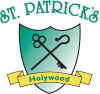 Dear Parents/Guardians,								06/06/19We are delighted to outline our After School Activities programme for Term 1. This year, we are expanding the range of clubs available to the pupils to participate in, following a consultation with the older pupils.Places are limited in all clubs and will be allocated on a first come first served basis. To secure a place in any after school club, you must return the application form and the correct contribution for each club, payment by cash or cheque.External provider will commence on week beginning 9th September.School –based provision will commence on week beginning 16th and end on the 6th December.Kidzclub (2-3pm) will operate as normal, in the new extension classroom. Speak directly to Mrs Thompson, booking form at reception, for P1 to P3 pupils. We will try to ensure an opportunity for each child to participate in a club subject to availability.Points to note: Payment to external providers e.g Irish dancing and Speech and Drama are directly with the service provider.***In the event that a club is not viable to operate (due to an insufficient number of interested pupils) parents will be informed promptly and all monies refunded in advance of the first scheduled session of the term. There will be no activities on the week beginning Monday 28th October as school will be closed for half term. Information regarding after school activities will be sent via text message or email on the teacher2parents app, for example if an activity is cancelled. Please make sure that information provided to the office is up to date. Please see below for a detailed overview of clubs taking place in Term 1 and the booking form Kind Regards, C O’NeillPrincipal After Schools Programme Application FormPupils name ________________________________  Class ________Total amount of Payment enclosed   CASH……… 	CHEQUE………….. (payable to St.Patricks PS SchoolAccount)  AFTER SCHOOLS PROGRAMME>>>>>>>>>>>>>>>>>>>>>>>>>>>>>>>>>>>>>>>>>>>>>>>>>>>>>>>>>>>>>>>>>>>>>>>>>>>>>>>>>>>>>>>>>>>>>>>>>>>>>>>>>>>>>>>School Staff Date Received ____________________  Application No_____000……..Total Amount Received Confirmed >>>>>>>>>>>>>>>>>>>>>>>>>>>>>>>>>>>>>>>>>>>>>>>>>>>>>>>>>>>>>>>>>>>>>>>>>>PLEASE RETURN YOUR APPLICATION FORM TO THE OFFICE FOR THE SCHOOL –BASED CLUBS LISTED School – Based Activities  InformationPlease note all contributions to these clubs will be used wholly to purchase equipment and materials to enhance the children’s experiences, within that setting.WEEK DAYActivityVenueTeacher /ProviderTimeYear Groups ContributionPlaces availableTick toReserve a placeMondayGaelic GamesHall/St.PaulsMr.Sherlock3-4pmP5-7£20Per term 24MondayEco-WarriorsP1 crmMrs Coyle/Miss Finch3-4pmP4-5£20Per term 20TuesdayIrishDancingHall Denise Catney2-3pm P2-3******TuesdayIrishDancingHall Denise Catney3-4pm P4-7******Tuesday Lego Coding ClubICT suiteMiss Mc Neill3-4pmP4-7£20Per term 16WedOrchestraHall   Claire Hadwen3-4pm P5-7***By Invitation only By Invitation only Wed Art & Craft P6/7 Miss Mc Keogh 3-4pm P4-7£20Per term20ThursSpeech & Drama P2/3crmSarah2-3pm P2-3 ******ThursSpeech & DramaHallSarah 3-4pm P4-7 ******ThursBricks & Clay Club ICT Leah 2-3pmP2-3 ******ThursBricks & Clay ClubICT Leah 3-4pmP4-7******FriMusic AcademyMusicP3Lauren 2-3pmP2-3 ******FriYoga Hall Mandy Morton2-3pm P7 only £ 5 per week ***Fri Yoga Hall Mandy Morton    P4-P7£ 5 per week***Gaelic GamesGaelic football on Monday with Mr.Sherlock , developing football skills and small sided games activities , linking pupils into St.Pauls GAC , ideal for club members and P5 , 6 & & pupils who are keen to learn.Gaelic football on Monday with Mr.Sherlock , developing football skills and small sided games activities , linking pupils into St.Pauls GAC , ideal for club members and P5 , 6 & & pupils who are keen to learn.Mr.SherlockP6Art & Craft Miss mc Keogh has a fantastic flair for artistic endeavors, The pupils will have an opportunity to develop their creative side  Miss mc Keogh has a fantastic flair for artistic endeavors, The pupils will have an opportunity to develop their creative side  Miss Mc Keogh P6/7Eco-WarriorsEco-WarriorsLed by Miss Finch and Mrs Coyle , we are adapting to a new era ,of climate change and children’s awareness . The Eco Club will enlighten pupils with activities to raise their awareness of conservation and recycle materials into something reusable and creative.Miss FinchP1 Lego Coding ClubLego Coding ClubMiss Mc Neill is a Lego Expert. The Lego club will build working models e.g robots , motorized cars and use i-pads to control and develop their coding skills Miss Mc NeillP4/5